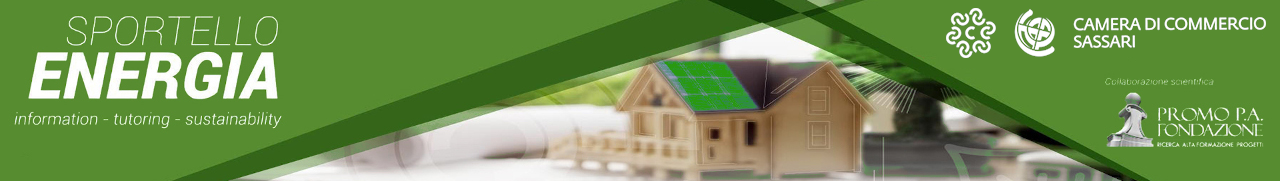 La classificazione energetica degli edifici nel contesto normativo del SuperbonusWebinar | 27 maggio 2022 Orario: 14.30 – 18.00ISCRIVITI: https://bit.ly/3FldS0ZIl webinar rivolto ai professionisti operanti nel settore dell'energia applicato alla edilizia, analizza i contesti normativi delle classi energetiche, della normativa europea ed entra nella applicazione della normativa italiana del settore elettrico per l'implementazione delle classi energetiche e delle relative applicazioni nel contesto residenziale.PROGRAMMARiscaldamento - Controllo emissioneControllo della ventilazione - Controllo a richiesta Illuminazione - Controllo automatico luce diurna Schermature solari - Controllo automatico delle motorizzazioniL’eﬃcienza energetica: sicurezza, comfort, fruibilità RELATOREIng. Carmine Battipaglia - Presidente Comitato Tecnico 64 presso Comitato Elettrotecnico ItalianoPer la partecipazione è necessario registrarsi esclusivamente al Link sopraindicato.